I am an experienced digital marketing manager seeking a full- time position in the field of digital marketing platform, where I canapply my knowledge and skills for continuous improvement.S E O C O N S U L T A N T A N D W O RD P RE S S D E VE L O P E RNE W ME DI A COMPANY |  FE B 2 0 1 5 - DE C 2 0 1 6Managed various project and audited more than 200 websites Designed 300+ responsive website via wordpressMAHABUB ALAMDIGITAL  MARKETING MANAGERDI G I TAL MAR KE TI NG MANAG E RR I CH ME DI A I NTE R ACTI VE | APR 2 0 1 7 - JAN 2 0 1 8Developed a social media strategy to increase the following of the company websiteSpearheaded a viral campaign for one of the company' s new products+8801730955232MAHABUBALQ@GMAIL.COM WWW.MYTECNIC.COMB A C H E L O R O F S C I E N C E , G E O L O G Y A N D MI N I N GUNI VE R S I TY OF R AJS HAHI | 2 0 1 3 - 2 0 1 7 G PA: 3 . 0T W I T T E R : @ M Y T E C N I CF A C E B O O K :  / M Y T E C N I CI N S T A G R A M : @ M Y T E C N I CSEO and Google Analytics Social media strategyMarketingWeb development WordpressLead generationData miningProject management Layout designPhoto editingMarket research Email marketing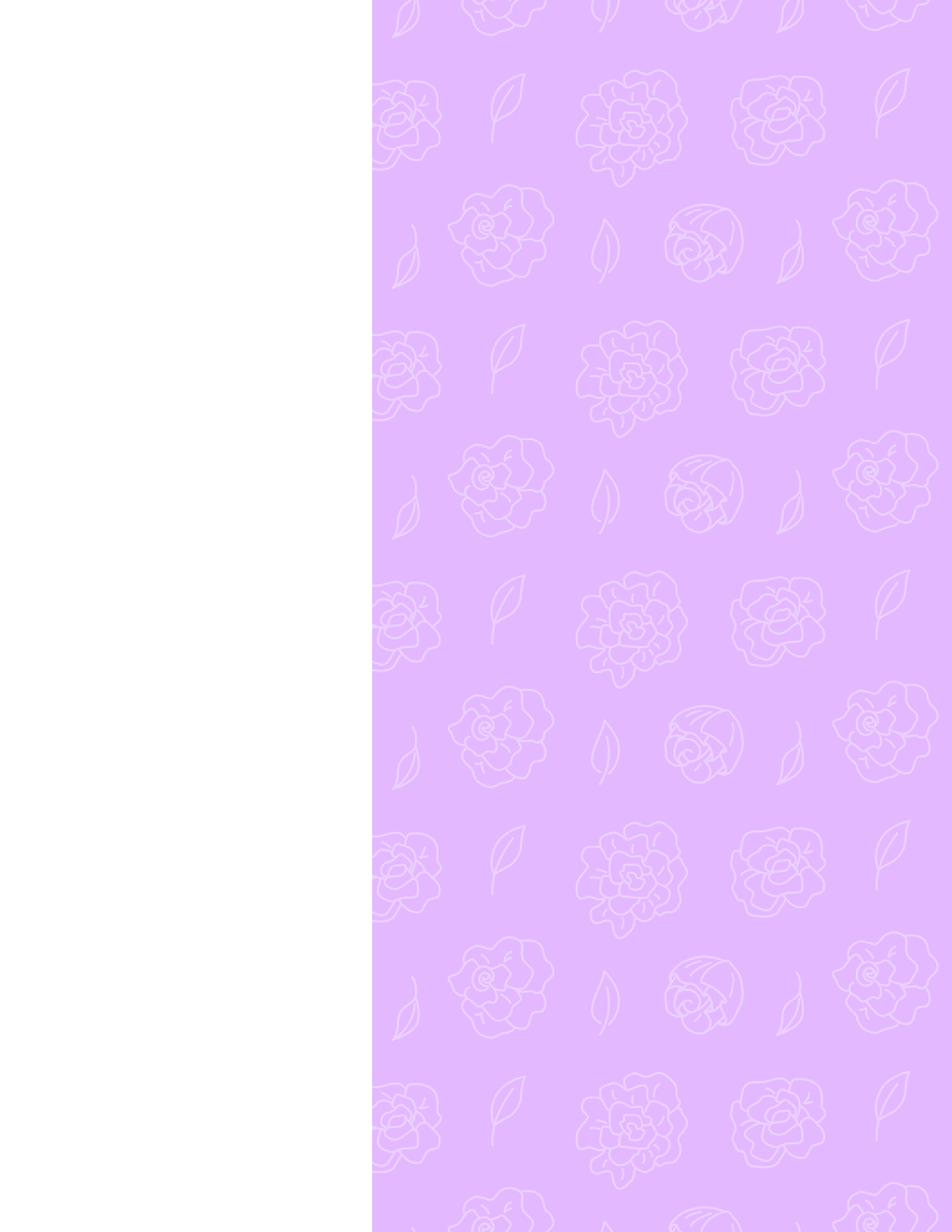 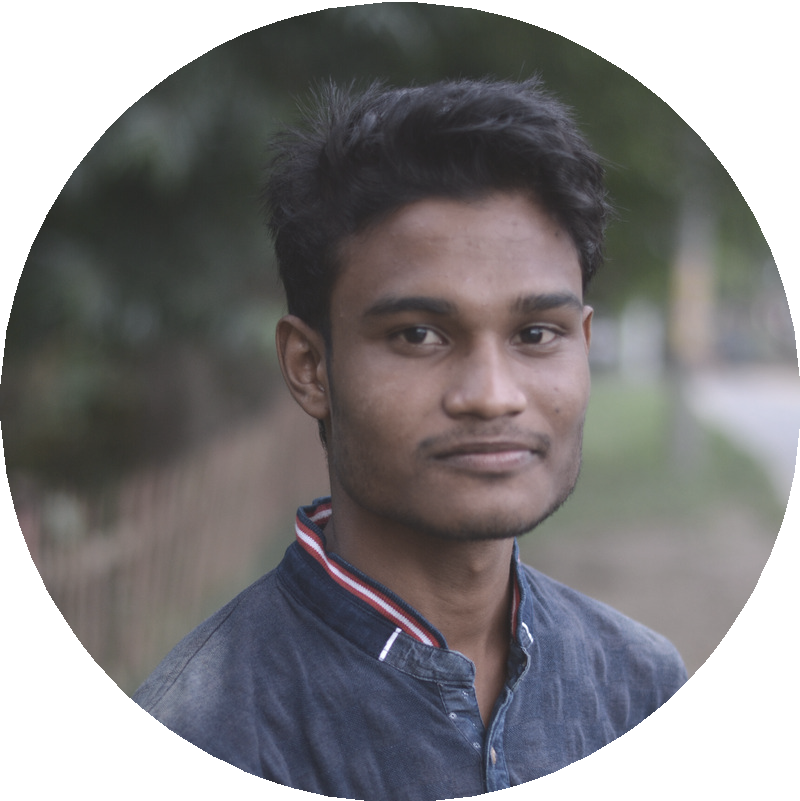 N E W ME D I A C O MP A N YMOS T OUTS TANDI NG S E O CONS UL TANT DE C 2 0 1 5RI C H ME D I A I N T E RA C T I VEB E S T I NTE R N JAN 2 0 1 5